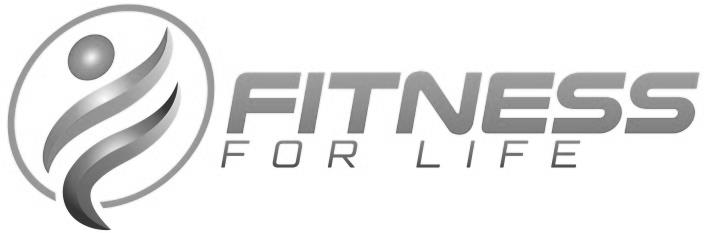 Membership ApplicationCall or text 256-541-2232 to make an appointmentFirst:________________________Middle:________________  Last:____________________________Address:___________________________________________  Birthdate:_______________________ City:_________________________State:_____Zip:_________Email:___________________________Cell #:__________________________________Home #:____________________________________Emergency Contact Name:__________________________Phone:_________________________ Are you interested in massage therapy?						Yes	NoAre you interested in private nutrition education?					Yes	NoAre you interested in weekly personal training sessions?				Yes	NoPayment Information:	(  ) Automatic Bank Draft	Bank Name:_________________________________________________________________Routing #:__________________________ Account #:_____________________________	(  ) Link to family account:____________________________________________________(  ) Prepaid Billing (Quarterly or Annual only)I hereby authorize Fitness for Life to initiate debit entries as shown in this application.  I may cancel this authorization in writing with a 30 day notice.___________________________________________    	_______________________________Applicant’s Signature 					DateFor Office Use OnlyDate Joined:_________ Membership Type:__________________ Initial Payment:____________Date to Begin Auto Billing:__________Expiration Date:_____________Health History QuestionnairePlease circleProgram Waiver and Informed Consent for Individual and Group ParticipationI, _________________________________________________ have enrolled in membership at Fitness for Life.  I have enrolled in this program of my own free will and hereby release and discharge Fitness for Life and its employees and owners from any claims of action, suits, manner of actions and causes of actions whatsoever, for or by reasons of any cause or matter arising out of my participation in this program, including any activities in which I may participate in that occur on the property or off the facility property.  I understand that there are injuries and complications that can arise due to exercise, including, but not limited to, orthopedic injury, dizziness, fainting, light-headedness, heart attack, stroke, and in some cases, sudden death.   I accept these risks and choose to participate in membership at Fitness for Life.  I proclaim that the Health History Questionnaire in this application was filled out by me and is accurate to the best of my knowledge.I understand there may be times when no employees are at the facility, and I understand that exercising alone at Fitness for Life is not recommended, and poses a risk to my safety and health.  I understand that I may require a medical clearance for exercise based off my health history questionnaire as suggested by the American College of Sports Medicine.  I currently wish to waive the need for a medical clearance and do so at my own risk.  I understand that a medical clearance may still be pursued by the facility, and I agree to abide by any restrictions my doctor imposes.  I shall hold Fitness for Life owners and employees harmless from any and all loss, cost, claim, injury, damage, and liability sustained and/or resulting from an act that I may incur from participating in any activity, service, or program of Fitness for Life.As a member of Fitness for Life, I agree to abide to all Rules & Regulations of the facility.  These rules were provided to me by the facility, and I understand it is my responsibility to read and abide by these rules._____________________________________				_________________________Signature										DateTurn over for one more page → →Fitness for LifeRules and RegulationsAll members must check-in with their key fob when entering.  Automatic monthly membership dues are processed on the first business day of each month.Membership dues and personal training dues are non-refundable.Members may not allow a friend or family member to utilize their key fob for entry.Guests must be pre-approved by management and must fill out a guest application by the office door.Youths age 12-15 must be accompanied by an adult.Any member may be expelled for reasons of violence, vulgarity, profanity, threatening behavior, theft, lewd conduct, vandalism, or any other reason deemed inappropriate by the management.  Shirts, shorts or pants, and closed-toe shoes must be worn in the gym.  (No bathing suits or flip-flops)Using exercise equipment in a manner that is damaging is not allowed.Radios and mp3 players must be in-ear (not audible to other customers). Never attempt heavy lifts without a spotter.Slamming or dropping of weights is not allowed.Protective hand gear must be worn when using boxing equipment.Independent exercise is not allowed in the green room when class is in session.In the event of inclement weather, it is advised to take shelter in the bathrooms.Tobacco products and alcohol consumption are not allowed on the premises.Weapons are not allowed on the premises.Personal Training appointments must be cancelled with at least a 12 hour notice, or charges will apply.Membership freezes must be made with a 30 day notice.It is up to the customer to inform FFL of any credit card number or expiration date changes.A $10 NSF charge will be applied for any denied charges to bank draft or credit card. Photo identification is required for security reasons.  We will take your security photo upon receiving your application.I have read and agree to abide by all rules and regulations stated above.   I also give consent to photograph for safety and security reasons.  ______________________________________				________________________Signature									DateYesNoHave you ever had a heart attack, stroke, or heart surgery (bypass, stent, angioplasty, etc.)?YesNoDo you have Diabetes?  Which type:  Type 1       Type 2YesNoDo you have any pulmonary disease (COPD, CRPD, Chronic Bronchitis, Cystic Fibrosis)?YesNoDo you have a kidney, liver, or thyroid disorder?If yes to any ofThe above, please explain.If yes to any ofThe above, please explain.YesNoDo you have occasional pain in your chest, jaw, or arms that is worsened with exertion?YesNoDo you have unusual shortness of breath at rest or with low level activity?YesNoDo you experience dizziness or fainting?YesNoDo you experience pain, burning, or cramping in your calves that is worsened with walking? YesNoDo your ankles occasionally swell (edema)?YesNoDo you have a heart arrhythmia (Atrial fibrillation, A-V block, sinus tachycardia, etc.)?If yes to any ofthe above, please explain.If yes to any ofthe above, please explain.YesNoDo you have a family history of heart disease in a female first degree relative prior to age 65 or a male first degree relative prior to age 55?YesNoAre you a smoker or user of tobacco products?YesNoHave you ever been diagnosed with high blood pressure?YesNoHave you ever been diagnosed with high cholesterol or low HDL?YesNoHave you been told your blood sugar is too high? (fasting glucose > 100mg/dl )YesNoOn average, do you exercise less than 3 days / week?YesNoWould you consider yourself overweight? Approximate your:      Height:_______ Weight:_______If yes to any ofthe above, please explain.If yes to any ofthe above, please explain.YesNoAre you pregnant?YesNoDo you have any orthopedic problems? (arthritis, joint replacements, etc.)  Please descibe________________________________________________________Current Medications:Current Medications: